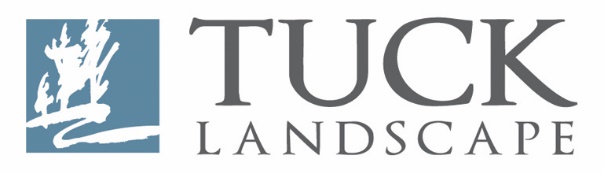 Employee Incident ReportDate: ______________________Employee							ManagerName: __________________________				Name: __________________________	Position: _________________________	          			Position: ________________________Incident / AccidentDate: __________________________________     Time_________________________Location: _______________________________________________________________Description of Incident/Accident:_______________________________________________________________________________________________________________________________________________________________________________________________________________________________________________Description of Injury if applicable: _______________________________________________________________________________________________________________________________________________________________________________________________________________________________________________________________Witness(es): Name: ___________________________________  	Phone #: _______________________________Name: ___________________________________  	Phone #: _______________________________Name: ___________________________________  	Phone #: _______________________________Employee has waived medical treatment and states that he / she does not need medical attention._______________________________________			_____________________________Employee Name						Date